Webinar:  How to Protect and Promote Your Culture – Copyrightorganized by the World Intellectual Property Organization (WIPO)Geneva (virtual), February 16, 2022PROVISIONAL PROGRAMprepared by the International Bureau of WIPO[End of Document]EE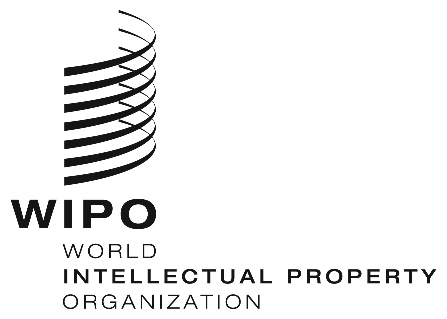 WEBINARWEBINARwipo/webinar/grtkf/2022/1/1  wipo/webinar/grtkf/2022/1/1  ORIGINAL:  ENGLISHORIGINAL:  ENGLISHdate:  February 10, 2022date:  February 10, 2022Wednesday, February 16, 2022 – Geneva time Wednesday, February 16, 2022 – Geneva time Wednesday, February 16, 2022 – Geneva time Wednesday, February 16, 2022 – Geneva time 13.00 – 13.05IntroductionMs. Anna Sinkevich, Indigenous Fellow, Traditional Knowledge Division, Global Challenges and Partnerships Sector, World Intellectual Property Organization, GenevaIntroductionMs. Anna Sinkevich, Indigenous Fellow, Traditional Knowledge Division, Global Challenges and Partnerships Sector, World Intellectual Property Organization, GenevaIntroductionMs. Anna Sinkevich, Indigenous Fellow, Traditional Knowledge Division, Global Challenges and Partnerships Sector, World Intellectual Property Organization, Geneva13.05 – 13.20Copyright: IntroductionCopyright: IntroductionCopyright: IntroductionPresentation: Ms. Karen Abraham, Head, Intellectual Property Practice Technology Media and Telecommunications,Shearn Delamore and Co., Kuala LumpurMs. Karen Abraham, Head, Intellectual Property Practice Technology Media and Telecommunications,Shearn Delamore and Co., Kuala Lumpur13.20 – 13.50 Indigenous Peoples and Local Communities and the Copyright SystemIndigenous Peoples and Local Communities and the Copyright SystemIndigenous Peoples and Local Communities and the Copyright SystemPresentations:Presentations:Ms. Patricia Adjei, Director, First Nations Arts and Culture Practice, Australian Arts Council, Sydney13.50 – 14.05What do Indigenous Peoples and Local Communities need to know about Copyright?What do Indigenous Peoples and Local Communities need to know about Copyright?What do Indigenous Peoples and Local Communities need to know about Copyright?Presentation: Presentation: Ms. Karen Abraham14.05 – 14.25Questions & AnswersQuestions & AnswersQuestions & Answers14.25 – 14.30Wrap-up of the Webinar and Closing RemarksWrap-up of the Webinar and Closing RemarksWrap-up of the Webinar and Closing RemarksMs. Anna SinkevichMs. Anna SinkevichMs. Anna SinkevichClosing of the WebinarClosing of the WebinarClosing of the Webinar